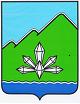 АДМИНИСТРАЦИЯ ДАЛЬНЕГОРСКОГО ГОРОДСКОГО ОКРУГА ПРИМОРСКОГО КРАЯПОСТАНОВЛЕНИЕ                                                              г.Дальнегорск                                      № _______О внесении изменений в постановление администрацииДальнегорского городского округа от 06.09.2018 № 606-па«Об утверждении муниципальной программы «Противодействие коррупции 
в Дальнегорском городском округе»В соответствии с решением Думы Дальнегорского городского округа от 07.12.2018 № 198 «О бюджете Дальнегорского городского округа на 2019 год и плановый период 2020 и 2021 годов», постановлением администрации Дальнегорского городского округа от 25.07.2019 № 578-па «О внесении изменений в постановление администрации Дальнегорского городского округа от 19.07.2018 
№ 488-па «Об утверждении порядка принятия решений о разработке, реализации и проведении оценки эффективности реализации муниципальных программ администрации Дальнегорского городского округа», руководствуясь Уставом Дальнегорского городского округа, администрация Дальнегорского городского округа ПОСТАНОВЛЯЕТ:1. Внести в постановление администрации Дальнегорского городского округа 
от 06.09.2018 № 606-па «Об утверждении муниципальной программы «Противодействие коррупции в Дальнегорском городском округе» следующие изменения:1) в разделе 5 «Механизм реализации муниципальной программы» текстовой части муниципальной программы слова «Соисполнители муниципальной программы ежеквартально, до 10 числа последнего месяца отчетного квартала, представляют ответственному исполнителю муниципальной программы отчеты» заменить словами «Соисполнители муниципальной программы представляют в срок до 10 числа месяца, следующего за отчетным кварталом, ответственному исполнителю отчеты по установленной форме»;2) приложение № 7 к муниципальной программе «Противодействие коррупции в Дальнегорском городском округе» изложить в новой редакции в соответствии с приложением 1 к настоящему постановлению;3) дополнить программу «Противодействие коррупции в Дальнегорском городском округе» приложением № 8 в соответствии с приложением 2 к настоящему постановлению.2. Разместить настоящее постановление на официальном интернет-сайте Дальнегорского городского округа.Глава Дальнегорского городского округа 								       А.М. Теребилов